Publicado en  el 16/04/2014 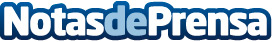 La Policía Nacional detiene a un extrabajador de un equipo de fútbol de Málaga por filtrar información que frustró fichajes millonariosArrestado esta mañana en la capital malagueña, dentro de la "Operación Desmarque"Datos de contacto:Policia NacionalNota de prensa publicada en: https://www.notasdeprensa.es/la-policia-nacional-detiene-a-un-extrabajador_1 Categorias: Nacional Fútbol Andalucia http://www.notasdeprensa.es